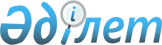 О внесении изменения в приказ Министра финансов Республики Казахстан от 17 марта 2015 года № 179 "Об утверждении натуральных норм обеспечения государственных органов служебными и дежурными автомобилями, телефонной связью, офисной мебелью и площадями для размещения аппарата государственных органов"Приказ Первого заместителя Премьер-Министра Республики Казахстан – Министра финансов Республики Казахстан от 28 ноября 2019 года № 1295. Зарегистрирован в Министерстве юстиции Республики Казахстан 4 декабря 2019 года № 19690.
      ПРИКАЗЫВАЮ:
      1. Внести в приказ Министра финансов Республики Казахстан от 17 марта 2015 года № 179 "Об утверждении натуральных норм обеспечения государственных органов служебными и дежурными автомобилями, телефонной связью, офисной мебелью и площадями для размещения аппарата государственных органов" (зарегистрирован в Реестре государственной регистрации нормативных правовых актов под № 10762, опубликован 30 апреля 2015 года в информационно-правовой системе "Әділет") следующее изменение:
      приложение 1 к указанному приказу "Натуральные нормы обеспечения государственных органов служебными и дежурными автомобилями" изложить в новой редакции согласно приложению к настоящему приказу.
      2. Департаменту бюджетного законодательства Министерства финансов Республики Казахстан (Ерназарова З.А.) в установленном законодательством порядке обеспечить:
      1) государственную регистрацию настоящего приказа в Министерстве юстиции Республики Казахстан;
      2) размещение настоящего приказа на интернет-ресурсе Министерства финансов Республики Казахстан;
      3) в течение десяти рабочих дней после государственной регистрации настоящего приказа в Министерстве юстиции Республики Казахстан представление в Департамент юридической службы Министерства финансов Республики Казахстан сведений об исполнении мероприятий, предусмотренных подпунктами 1) и 2) настоящего пункта.
      3. Настоящий приказ вводится в действие по истечении десяти календарных дней после дня его первого официального опубликования. Натуральные нормы обеспечения государственных органов служебными и дежурными автомобилями
      Примечания:
      * для Министерства иностранных дел Республики Казахстан установить натуральную норму обеспечения служебными автомобилями в количестве 5 единиц, учитывая специфику внешнеполитического органа; для Администрации Президента Республики Казахстан - 7 единиц;
      ** данная натуральная норма также распространяется на филиалы государственных органов в областях, территориальные подразделения государственных органов в г. Байконуре;
      *** государственные органы самостоятельно устанавливают лимиты пробега для автомобилей транспортного обслуживания, но не более 2600 км в месяц на 1 единицу транспорта;
      **** для местных исполнительных органов лимиты пробега определяются по решению Акима области, города республиканского значения, столицы;
      ***** распределение автотранспорта в разрезе исполнительных органов, финансируемых из местных бюджетов, а также определение по ним лимита пробега определяется по решению Акима области, города республиканского значения, столицы;
      ****** установить натуральную норму обеспечения дежурными автомобилями для Управления делами Президента Республики Казахстан в количестве 5 единиц, для аппаратов палат Парламента Республики Казахстан в количестве по 7 единиц, учитывая специфику деятельности, связанную с подготовкой протокольных мероприятий;
      ******* для ревизионных комиссий областей, городов республиканского значения, столицы лимиты пробега определяются по решению Акима области, города республиканского значения, столицы;
      ******** данная натуральная норма также распространяется на директора государственного учреждения "Казахстанский институт стратегических исследований при Президенте Республики Казахстан", республиканского государственного учреждения "Қоғамдық келісім" при Президенте Республики Казахстан и республиканского государственного учреждения "Служба центральных коммуникаций" при Президенте Республики Казахстан;
      ********* для государственного учреждения "Архив Президента Республики Казахстан" Администрации Президента Республики Казахстан – 2 единицы;
      ********** для Председателя Счетного комитета, Генерального прокурора, министров финансов и сельского хозяйства установить лимиты пробега для автомобилей транспортного обслуживания не более 3100 км в месяц на 1 единицу транспорта;
      *********** данная натуральная норма также распространяется на руководителя государственного учреждения "Библиотека Первого Президента Республики Казахстан – Елбасы";
      ************ данная натуральная норма также распространяется на заместителей руководителя государственного учреждения "Библиотека Первого Президента Республики Казахстан – Елбасы";
      ************* данная натуральная норма также распространяется на государственные учреждения "Национальный центр по правам человека", "Аппарат Высшего Судебного Совета Республики Казахстан", для Конституционного Совета Республики Казахстан установить натуральную норму обеспечения дежурными автомобилями в количестве 2 единицы, в том числе 1 единица для транспортного обслуживания Состава Конституционного Совета Республики Казахстан в городах Нур-Султане и Алматы и 1 единица для аппарата Конституционного Совета Республики Казахстан.
      Настоящие натуральные нормы не распространяются на депутатов Парламента Республики Казахстан, Министерство обороны Республики Казахстан, специальные государственные органы и Министерство внутренних дел Республики Казахстан.
      В настоящих натуральных нормах лимит пробега для служебных автомобилей не включает в себя пробег в случаях направления руководителя государственного учреждения, заместителя руководителя государственного учреждения, ответственного секретаря центрального исполнительного органа, в командировку на служебном автотранспорте в близлежащие населенные пункты.
					© 2012. РГП на ПХВ «Институт законодательства и правовой информации Республики Казахстан» Министерства юстиции Республики Казахстан
				
      Первый Заместитель 
Премьер-Министра Республики
Казахстан-Министр финансов 

А. Смаилов
Приложение
к приказу Первого заместителя
Премьер-Министра
Республики Казахстан –
Министра финансов
Республики Казахстан
от 28 ноября 2019 года
№ 1295Приложение 1
к приказу Министра финансов
Республики Казахстан
от 17 марта 2015 года № 179
№ п/п

Наименование государственного органа

Наименование должности

Количество автомобилей

Объем двигателя,в куб.см (кроме автобусов)

Пробег 1 а/м в месяц (км)

Служебных (на 1 единицу)

дежурных

1

2

3

4

5

6

7

1
Премьер-Министр
1
3100
1
Государственный секретарь
1
3100
2
Администрация Президента
Руководитель Администрации Президента
1
3100
2
Администрация Президента
Первый заместитель Руководителя Администрации Президента
1
2500
2
Администрация Президента
Помощник Президента – Секретарь Совета безопасности
1
3100
2
Администрация Президента
Помощник Президента
1
3100
2
Администрация Президента
Заместитель Руководителя Администрации Президента
1
2500
2
Администрация Президента
Начальник Канцелярии Президента 
3100
2
Администрация Президента
Пресс-секретарь Президента
1
3100
2
Администрация Президента
Шеф протокола Президента
1
3100
2
Администрация Президента
Руководитель Представительства Президента в Парламенте
1
2500
2
Администрация Президента
Транспортное обслуживание в городе Нур-Султане
16*********
1*********
2600
2
Администрация Президента
в городе Алматы
1*********
6*********
2600
2
Администрация Президента
Гостевые
25
***
3
Канцелярия Первого Президента Республики Казахстан – Елбасы
Руководитель Канцелярии Первого Президента Республики Казахстан – Елбасы
1***********
3100
3
Канцелярия Первого Президента Республики Казахстан – Елбасы
Помощник Первого Президента Республики Казахстан – Елбасы
1
3100
3
Канцелярия Первого Президента Республики Казахстан – Елбасы
Заместитель Руководителя Канцелярии Первого Президента Республики Казахстан – Елбасы
1************
2500
3
Канцелярия Первого Президента Республики Казахстан – Елбасы
Пресс-секретарь Первого Президента Республики Казахстан – Елбасы
1
3100
3
Канцелярия Первого Президента Республики Казахстан – Елбасы
Шеф протокола Первого Президента Республики Казахстан – Елбасы
1
3100
3
Канцелярия Первого Президента Республики Казахстан – Елбасы
Транспортное обслуживание в городе Нур-Султане
7
2
2600
3
Канцелярия Первого Президента Республики Казахстан – Елбасы
в городе Алматы
1
1
2600
3
Канцелярия Первого Президента Республики Казахстан – Елбасы
Гостевые
2
2600
4
Управление делами Президента
Управляющий делами Президента
1
3100
4
Управление делами Президента
Заместитель Управляющего делами Президента
1
2600
4
Управление делами Президента
Руководитель аппарата, ведомства
1
2600
5
Аппарат Парламента
Руководитель аппарата Палаты Парламента
1
2000
5
Аппарат Парламента
Заместитель Руководителя аппарата Парламента
1
2000
6
Канцелярия Премьер- Министра
Заместитель Премьер-Министра
1
3100
6
Канцелярия Премьер- Министра
Руководитель Канцелярии Премьер-Министра
1********
3100
6
Канцелярия Премьер- Министра
Заместитель Руководителя Канцелярии Премьер-Министра
1
2000
6
Канцелярия Премьер- Министра
Транспортное обслуживание в городе Алматы
12
1
2600
6
Канцелярия Премьер- Министра
Гостевые
14
***
7
Конституционный Совет
Председатель
1
3100
7
Конституционный Совет
Члены Конституционного Совета
1
2000
7
Конституционный Совет
Руководитель аппарата Конституционного Совета
1
2000
8
Высший Судебный Совет Республики Казахстан
Председатель Высшего Судебного Совета
1
2600
8
Высший Судебный Совет Республики Казахстан
Руководитель аппарата Высшего Судебного Совета
1
2000
9
Государственные органы, непосредственно подчиненные и подотчетные Президенту Республики Казахстан (в том числе Центральная избирательная комиссия, Уполномоченный по правам человека)
Председатель
1
2600 **********
9
Государственные органы, непосредственно подчиненные и подотчетные Президенту Республики Казахстан (в том числе Центральная избирательная комиссия, Уполномоченный по правам человека)
Заместитель Председателя
1
2600
9
Государственные органы, непосредственно подчиненные и подотчетные Президенту Республики Казахстан (в том числе Центральная избирательная комиссия, Уполномоченный по правам человека)
Члены Счетного комитета
1
2600
9
Государственные органы, непосредственно подчиненные и подотчетные Президенту Республики Казахстан (в том числе Центральная избирательная комиссия, Уполномоченный по правам человека)
Секретарь и члены Центральной избирательной комиссии 
2 единицы на 5
2600
9
Государственные органы, непосредственно подчиненные и подотчетные Президенту Республики Казахстан (в том числе Центральная избирательная комиссия, Уполномоченный по правам человека)
Уполномоченный по правам человека
1
2600
9
Государственные органы, непосредственно подчиненные и подотчетные Президенту Республики Казахстан (в том числе Центральная избирательная комиссия, Уполномоченный по правам человека)
Руководитель аппарата Счетного комитета, Руководитель аппарата Агентства Республики Казахстан по делам государственной службы и противодействию коррупции
1
2000
9
Государственные органы, непосредственно подчиненные и подотчетные Президенту Республики Казахстан (в том числе Центральная избирательная комиссия, Уполномоченный по правам человека)
Руководитель Национального бюро по противодействию коррупции Агентства Республики Казахстан по делам государственной службы и противодействию коррупции
1
2600
9
Государственные органы, непосредственно подчиненные и подотчетные Президенту Республики Казахстан (в том числе Центральная избирательная комиссия, Уполномоченный по правам человека)
Заместитель Руководителя Национального бюро по противодействию коррупции Агентства Республики Казахстан по делам государственной службы и противодействию коррупции
1
2600
10
Верховный Суд
Председатель Верховного Суда
1
2600
10
Верховный Суд
Председатель коллегии Верховного Суда
1
2000
10
Верховный Суд
Судьи Верховного Суда
1 единица

на 3
2600
10
Верховный Суд
Руководитель Департамента по обеспечению деятельности судов (аппарата Верховного Суда Республики Казахстан)
1
2000
10
Верховный Суд
Заместитель руководителя Департамента по обеспечению деятельности судов (аппарата Верховного Суда Республики Казахстан)
1
2000
11
Областные (города республиканского значения и   столицы) и приравненные к ним суды
Председатель суда
1
2600
11
Областные (города республиканского значения и   столицы) и приравненные к ним суды
Председатель коллегии суда
1
2600
12
Районные и приравненные к ним суды
Председатель суда
1
2600
13
Генеральная прокуратура
Генеральный прокурор, Главный военный прокурор
1
2600 **********
13
Генеральная прокуратура
Заместитель Генерального прокурора (Главного военного прокурора), Руководитель аппарата Генерального прокурора
1
2600
13
Генеральная прокуратура
Председатель Комитета при Генеральной прокуратуре
1
2000
13
Генеральная прокуратура
Заместитель Председателя Комитета при Генеральной прокуратуре
1
2000
14
Областные (города республиканского значения и столицы) и приравненные к ним прокуратуры
Прокурор
1
2600
14
Областные (города республиканского значения и столицы) и приравненные к ним прокуратуры
Заместитель прокурора
1
2600
15
Районные и приравненные к ним прокуратуры
Прокурор
1
2600
16
Министерства
Министр
1
2600**********
16
Министерства
Заместитель Министра
1
2600
16
Министерства
Ответственный секретарь
1
2600
17
Акиматы областей, города республиканского значения и столицы
Аким области (города республиканского значения, столицы)
1
****
17
Акиматы областей, города республиканского значения и столицы
Первый заместитель, заместитель акима области (города республиканского значения, столицы)
1
****
17
Акиматы областей, города республиканского значения и столицы
Руководитель аппарата акима области (города республиканского значения, столицы)
1
****
17
Акиматы областей, города республиканского значения и столицы
Гостевые
2
****
18
Акиматы районов (городов областного значения)
Аким района (города областного значения)
1
****
18
Акиматы районов (городов областного значения)
Заместитель акима района (города областного значения)
1
****
18
Акиматы районов (городов областного значения)
Аким района в городе, города районного значения, поселка, аула (села), аульного (сельского) округа
1
****
19
Местные представительные органы
Секретарь областного маслихата (города республиканского значения, столицы)
1
2600
19
Местные представительные органы
Секретарь районного (города областного значения) маслихата
1
2000
20
Ревизионные комиссии областей, городов республиканского значения, столицы
Председатель ревизионной комиссии области, города республиканского значения, столицы
1
*******
20
Ревизионные комиссии областей, городов республиканского значения, столицы
Члены ревизионной комиссии области, города республиканского значения, столицы
1 единица на 2
*******
21
Транспортное обслуживание центрального аппарата государственных органов, включая их ведомства, за исключением Генеральной прокуратуры Республики Казахстан, а также тех, которые имеют специальный транспорт при численности работников:
21
до 100
1*************
не более 3000
***
21
от 100 до 200
2******
не более 3000
***
21
от 200 до 300
3
не более 3000
***
21
от 300 до 500
4*
не более 3000
***
21
от 500 до 900
5
не более 3000
***
21
от 900 до 1300
7
не более 3000
***
21
от 1300 и выше
9
не более 3000
***
22
Транспортное обслуживание территориальных подразделений центральных государственных органов и их ведомств в областях, городах республиканского значения, столице**, за исключением Верховного Суда и Генеральной прокуратуры Республики Казахстан, а также тех, которые имеют специальный транспорт при численности работников:
22
до 100
1
не более 3000
***
22
от 100 до 200
2
не более 3000
***
23
Транспортное обслуживание территориальных подразделений центральных государственных органов и их ведомств в районах, (городах областного значения), за исключением Верховного Суда и Генеральной прокуратуры Республики Казахстан, а также тех, которые имеют специальный транспорт
1
не более 3000
***
24
Транспортное обслуживание местных исполнительных органов, финансируемых из местных бюджетов*****
24
Акмолинская область
306
не более 3000
*****
24
Актюбинская область
216
не более 3000
*****
24
Алматинская область
306
не более 3000
*****
24
Атырауская область
141
не более 3000
*****
24
Восточно-Казахстанская область
306
не более 3000
*****
24
Жамбылская область
186
не более 3000
*****
24
Западно-Казахстанская область
216
не более 3000
*****
24
Карагандинская область
291
не более 3000
*****
24
Костанайская область
321
не более 3000
*****
24
Кызылординская область
141
не более 3000
*****
24
Мангистауская область
126
не более 3000
*****
24
Павлодарская область
216
не более 3000
*****
24
Северо-Казахстанская область
231
не более 3000
*****
24
Туркестанская область
224
не более 3000
*****
24
город Нур-Султан
35
не более 3000
*****
24
город Алматы
40
не более 3000
*****
24
город Шымкент
22
не более 3000
*****
25
Транспортное обслуживание ревизионных комиссий областей, городов республиканского значения, столицы
1
не более 2600
*******
26
Транспортное обслуживание местных представительных органов, финансируемых из областного бюджета, бюджетов города республиканского значения, столицы
1
не более  3000
***